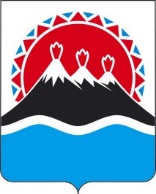 П О С Т А Н О В Л Е Н И ЕПРАВИТЕЛЬСТВА  КАМЧАТСКОГО КРАЯ                   г. Петропавловск-КамчатскийПРАВИТЕЛЬСТВО ПОСТАНОВЛЯЕТ:1. Внести в государственную программу Камчатского края «Обеспечение доступным и комфортным жильем жителей Камчатского края», утвержденную постановлением Правительства Камчатского края от 22.11.2013 № 520-П, изменения согласно приложению к настоящему постановлению.2. Настоящее постановление вступает в силу через 10 дней после дня его официального опубликования. Измененияв государственную программу Камчатского края«Обеспечение доступным и комфортным жильем жителейКамчатского края», утвержденную постановлением Правительства Камчатского края от 22.11.2013 № 520-П (далее – Программа)В подпрограмме 2 «Повышение устойчивости жилых домов, основных объектов и систем жизнеобеспечения»:в Приложении 1 к Порядку предоставления жилых помещений гражданам, проживающим в многоквартирных домах, сейсмоусиление или реконструкция которых экономически нецелесообразны, в рамках реализации мероприятий Подпрограммы 2 «Повышение устойчивости жилых домов, основных объектов и систем жизнеобеспечения» «Адресный перечень многоквартирных домов, сейсмоусиление или реконструкция которых экономически нецелесообразны, участвующих в Подпрограмме»:в разделе гор. Петропавловск-Камчатский:- строку 51 изложить в редакции:« 													   »;- строку 55 изложить в редакции:« 													   »;- дополнить пунктами следующего содержания:»;- в графе «Срок расселения» цифры «2014-2019» заменить цифрами «2014-2021».в разделе гор. Елизово:- в графе «Срок расселения» цифры «2014-2019» заменить цифрами «2014-2021».[Дата регистрации]№[Номер документа]О внесении изменений в государственную программу Камчатского края «Обеспечение доступным и комфортным жильем жителей Камчатского края», утвержденную постановлением Правительства Камчатского края от 22.11.2013 № 520-ППредседатель Правительства - Первый вице-губернатор Камчатского края[горизонтальный штамп подписи 1]А.О. КузнецовПриложение к постановлениюПравительства Камчатского края от _____________№ _________51ул. Капитана Беляева, д. 9 А55ул. Капитана Беляева, д. 959ул. Капитана Беляева, д. 9 Б